рабочая программа УЧЕБНОЙ ДИСЦИПЛИНЫПОО.03. ЯКУТСКИЙ ЯЗЫК(невладеющие) программы подготовки квалифицированных рабочих, служащих по профессии54.01.02. «Ювелир»Квалификации:Ювелир, 3,4 разряда;огранщик вставок для ювелирных и художественных изделий3 разряда;Якутск, 2016Рабочая программа предложенной образовательной организацией  учебной дисциплины  ПОО.3 «Якутский язык» разработана на основе примерной программы учебной дисциплины «Якутский язык» под редакцией Васильевой  С.П., к.ф.н., доцента кафедры стилистики якутского языка и русско-якутского перевода Института языков и культуры народов Северо-Востока Российской Федерации Северо-Восточного федерального университета им. М.К. Аммосова;Методических  рекомендаций по разработке и реализации адаптированных образовательных программ среднего профессионального образования,  утвержденных директором Департамента государственной политики в сфере подготовки рабочих кадров и ДПО МОН России от 20 апреля 2015г. №06-830.         Организация-разработчик: Государственное автономное профессиональное образовательноеучреждение РС (Я) «Якутский промышленный техникум».         Разработчик:  Оконешникова Алла Юрьевна, преподаватель иностранного языка.СодержаниеПояснительная записка ..........................................................................................................3Общая характеристика учебной дисциплины «Якутский  язык» …..................4Место учебной дисциплины в учебном плане .........................................................6Результаты освоения учебной дисциплины ............................................................7Содержание учебной дисциплины ..............................................................................8Тематическое планирование ................................................................................................9          Тематический план ………….....................................................................................10Характеристика основных видов учебной деятельности студентов ................15Учебно-методическое и материально-техническое обеспечение программы учебной дисциплины «Якутский  язык» ....................................................19Рекомендуемая литература .................................................................................................20
ПОЯСНИТЕЛЬНАЯ ЗАПИСКА    Программа общеобразовательной учебной дисциплины «Якутский язык» предназначена для изучения якутского языка в профессиональных образовательных организациях, реализующих образовательную программу среднего общего образования в пределах освоения основной профессиональной образовательной программы (ОПОП) СПО на базе основного общего образования при подготовке квалифицированных рабочих, служащих и специалистов среднего звена.Программа разработана на основе требований ФГОС среднего общего образования, предъявляемых к структуре, содержанию и результатам освоения учебной дисциплины «Якутский язык», и в соответствии с Рекомендациями по организации получения среднего общего образования в пределах освоения образовательных программ среднего профессионального образования на базе основного общего образования с учетом требований федеральных государственных образовательных стандартов и получаемой профессии или специальности среднего профессионального образования (письмоДепартамента государственной политики в сфере подготовки рабочих кадров и ДПО Минобрнауки России от 17 марта 2015 г. № 06-259).   Содержание программы учебной дисциплины «Якутский язык» направлено на достижение следующих целей:формирование представлений обякутском  языке как о языке     общения и средстве приобщения к ценностям якутской  культуры;формирование коммуникативной компетенции, позволяющей свободно общаться на якутском языке в различных формах и на различные темы, в том числе в сфере профессиональной деятельности, с учетом приобретенного словарного запаса, а также условий, мотивов и целей общения;формирование и развитие всех компонентов коммуникативной компетенции: лингвистической, социолингвистической, дискурсивной, социокультурной, социальной, стратегической и предметной;воспитание личности, способной и желающей участвовать в общении на межкультурном уровне;воспитание уважительного отношения к другим культурам и социальным субкультурам.    В программу включено содержание, направленное на формирование у студентов компетенций, необходимых для качественного освоения ОПОП СПО на базе основного общего образования с получением среднего общего образования; программы подготовки квалифицированных рабочих, служащих (ППКРС); программы подготовки специалистов среднего звена (ППССЗ).Программа может использоваться другими профессиональными образовательными организациями, реализующими образовательную программу среднего общего образования в пределах освоения ОПОП СПО на базе основного общего образования.
ОБЩАЯ ХАРАКТЕРИСТИКА УЧЕБНОЙ ДИСЦИПЛИНЫ«ЯКУТСКИЙ ЯЗЫК»Якутский язык как учебная дисциплина характеризуется:направленностью на освоение языковых средств общения, формирование новой языковой системы коммуникации, становление основных черт вторичной языковой личности;интегративным характером — сочетанием языкового образования с элементарными основами литературного и художественного образования (ознакомление с образцами якутской литературы, драматургии, музыкального искусства, кино и др.);полифункциональностью — способностью выступать как целью, так и средством обучения при изучении других предметных областей, что позволяет реализовать в процессе обучения самые разнообразные межпредметные связи.          Содержание учебной дисциплины направлено на формирование различных видов компетенций:лингвистической — расширение знаний о системе русского и якутского языков, совершенствование умения использовать грамматические структуры и языковые средства в соответствии с нормами данного языка, свободное использование приобретенного словарного запаса;социолингвистической — совершенствование умений в основных видах речевой деятельности (аудировании, говорении, чтении, письме), а также в выборе лингвистической формы и способа языкового выражения, адекватных ситуации общения, целям, намерениям и ролям партнеров по общению;дискурсивной — развитие способности использовать определенную стратегию и тактику общения для устного и письменного конструирования и интерпретации связных текстов на якутском языке по изученной проблематике, в том числе демонстрирующие творческие способности обучающихся;социокультурной — овладение национально-культурной спецификой народа изучаемого языка и развитие умения строить речевое и неречевое поведение адекватно этой специфике; умение выделять общее и различное в культуре родной страны и якутского народа;социальной — развитие умения вступать в коммуникацию и поддерживать ее;стратегической — совершенствование умения компенсировать недостаточность знания языка и опыта общения в иноязычной среде;предметной — развитие умения использовать знания и навыки, формируемые в рамках дисциплины «Якутский язык», для решения различных проблем.              Содержание учебной дисциплины «Якутский язык» делится на основное, которое изучается вне зависимости от профиля профессионального образования, и профессионально направленное, предназначенное для освоения профессий СПО и специальностей СПО технического, естественно-научного и социально-экономического профилей профессионального образования.         Организация образовательного процесса предполагает выполнение индивидуальных проектов, участие обучающихся в ролевых играх, требующих от них проявления различных видов самостоятельной деятельности: исследовательской, творческой, практико-ориентированной и др.        Содержание учебной дисциплины «Якутский язык» предусматривает освоение текстового и грамматического материала.Текстовый материал для чтения, аудирования и говорения должен быть информативным; иметь четкую структуру и логику изложения, коммуникативную направленность, воспитательную ценность; соответствовать речевому опыту и интересам обучающихся.        Продолжительность аудиотекста не должна превышать 5 минут при темпе речи 200—250 слогов в минуту.        Коммуникативная направленность обучения обусловливает использование следующих функциональных стилей и типов текстов: литературно-художественный, научный, научно-популярный, газетно-публицистический, разговорный.        Отбираемые лексические единицы должны отвечать следующим требованиям:обозначать понятия и явления, наиболее часто встречающиеся в литературе различных жанров и разговорной речи;включать наиболее употребительную деловую и профессиональную лексику, в том числе некоторые термины, а также основные речевые и этикетные формулы, используемые в письменной и устной речи в различных ситуациях общения;вводиться не изолированно, а в сочетании с другими лексическими единицами.          Грамматический материал: в результате освоения учебной дисциплины обучающийся должен знать:- основные особенности фонетической системы якутского языка;- основные единицы грамматического уровня, а также алфавит, звуко-буквенные соответствия, правила чтения;- об особенностях грамматического строя якутского и русского языков;- правильное произношение и различение на слух всех звуков якутского языка, в том числе специфических гласных и согласных, отсутствующих в русском языке;- знание основных принципов закона сингармонизма;- соблюдение долготы и краткости гласных;- различение и произношение дифтонгов;- произношение звуков в заимствованных словах;- принцип деления слова на слоги;- особенности ударения в якутском языке;- интонация в повествовательном, вопросительном, побудительном и восклицательном предложениях.Изучение общеобразовательной учебной дисциплины «Якутский язык» завершается подведением итогов в форме дифференцированного зачета в рамках промежуточной аттестации студентов в процессе освоения ОПОП СПО на базе основного общего образования с получением среднего общего образования.МЕСТО УЧЕБНОЙ ДИСЦИПЛИНЫ В УЧЕБНОМ ПЛАНЕ       Учебная дисциплина «Якутский язык» является учебным предметом обязательной предметной области «Иностранные языки» ФГОС среднего общего образования.      В профессиональных образовательных организациях, реализующих образовательную программу среднего общего образования в пределах освоения ОПОП СПО на базе основного общего образования, учебная дисциплина «Якутский язык» изучается в общеобразовательном цикле учебного плана ОПОП СПО на базе основного общего образования с получением среднего общего образования (ППКРС, ППССЗ).       В учебных планах ППКРС, ППССЗ место учебной дисциплины «Якутский язык» — в составе общих общеобразовательных учебных дисциплин, формируемых из обязательных предметных областей ФГОС среднего общего образования, для профессий СПО или специальностей СПО соответствующего профиля профессионального образования.РЕЗУЛЬТАТЫ ОСВОЕНИЯ УЧЕБНОЙ ДИСЦИПЛИНЫ       Освоение содержания учебной дисциплины «Якутский язык» обеспечивает достижение студентами следующих результатов:личностных:–  сформированность ценностного отношения к языку как культурному феномену и средству отображения развития общества, его истории и духовной культуры;–   развитие интереса и способности к наблюдению за иным способом мировидения;–  осознание своего места в поликультурном мире; готовность и способность вести диалог на якутском языке с представителями других культур, достигать взаимопонимания, находить общие цели и сотрудничать в различных областях для их достижения; умение проявлять толерантность к другому образу мыслей, к иной позиции партнера по общению;–  готовность и способность к непрерывному образованию, включая самообразование в профессиональной области с использованием якутского языка;метапредметных:–  умение самостоятельно выбирать успешные коммуникативные стратегии в различных ситуациях общения;–  владение навыками проектной деятельности, моделирующей реальные ситуации межкультурной коммуникации;–  умение организовать коммуникативную деятельность, продуктивно общаться и взаимодействовать с ее участниками, учитывать их позиции, эффективно разрешать конфликты;–  умение ясно, логично и точно излагать свою точку зрения, используя адекватные языковые средства;предметных:–  сформированность коммуникативной иноязычной компетенции, необходимой для успешной социализации и самореализации, как инструмента межкультурного общения в современном поликультурном мире;–  владение знаниями о социокультурной специфике якутского народа и умение строить свое речевое и неречевое поведение адекватно этой специфике;–  достижение порогового уровня владения якутским языком, позволяющего выпускникам общаться в устной и письменной формах с носителями якутского языка, использующими данный язык как средство общения;–  сформированность умения использовать якутский язык как средство для получения информации из якутскоязычных источников в образовательных и самообразовательных целях.СОДЕРЖАНИЕ УЧЕБНОЙ ДИСЦИПЛИНЫТехнический профиль профессионального образованияОсновное содержаниеВведениеКраткие сведения о якутском языке. Соотношение произношения и письма. Якутский алфавит. Из истории создания якутского алфавита. Согласные и гласные буквы, их произношение и написание.    Практические занятия   Приветствие, прощание, представление себя и других людей в официальной и неофициальной обстановке.Звуковой состав якутского языка. Вокализм. Особенности употребления гласных и согласных звуков в слове.Якутский речевой этикет.Описание человека (внешность, национальность, образование, личные качества, род занятий, должность, место работы и др.).Семья и семейные отношения, домашние обязанности.Моя семья. Речевые модели знакомства.Э5эрдэ. Речевые модели поздравленияОкружающая среда (природа, повседневная жизнь, досуг, условия жизни, навыки общественной жизни)   Описание жилища и учебного заведения (здание, обстановка, условия жизни, техника, оборудование).   Распорядок дня студента колледжа.Увлечение, досуг.   Описание местоположения объекта (адрес, как найти).   Магазины, товары, совершение покупок.   Физкультура и спорт, здоровый образ жизни.   Человек и природа, экологические проблемы.Индивидуальные проекты    Экскурсия по родному городу (достопримечательности, разработка маршрута).   Путеводитель по родному краю: визитная карточка, история, география, экологическая обстановка, фольклор.Презентация «Каким должен быть настоящий профессионал?».ТЕМАТИЧЕСКОЕ ПЛАНИРОВАНИЕ         При реализации содержания общеобразовательной учебной дисциплины «Якутский язык» в пределах освоения ОПОП СПО на базе основного общего образования с получением среднего общего образования (ППКРС, ППССЗ) максимальная учебная нагрузка обучающихся составляет:по профессиям СПО технического, естественно-научного и социально-экономического профилей профессионального образования — 54 часов, из них аудиторная (обязательная) учебная нагрузка обучающихся, включая практические занятия, — 36 часов, внеаудиторная самостоятельная работа студентов — 15 часов, консультации- 3 часа.2.2. Тематический план и содержание учебной дисциплины «Якутский язык» Для характеристики уровня освоения учебного материала используются следующие обозначения:1. – ознакомительный (узнавание ранее изученных объектов, свойств); 2. – репродуктивный (выполнение деятельности по образцу, инструкции или под руководством)3. – продуктивный (планирование и самостоятельное выполнение деятельности, решение проблемных задач)ХАРАКТЕРИСТИКА ОСНОВНЫХ ВИДОВ
УЧЕБНОЙ ДЕЯТЕЛЬНОСТИ СТУДЕНТОВУЧЕБНО-МЕТОДИЧЕСКОЕ И МАТЕРИАЛЬНО-ТЕХНИЧЕСКОЕ ОБЕСПЕЧЕНИЕ ПРОГРАММЫУЧЕБНОЙ ДИСЦИПЛИНЫ«ЯКУТСКИЙ ЯЗЫК»             Освоение программы учебной дисциплины «Якутский язык» осуществляется  в профессиональной образовательной организации, реализующей образовательную программу среднего общего образования в пределах освоения ОПОП СПО на базе основного общего образования, учебного кабинета, в котором имеется возможность обеспечить свободный доступ в Интернет во время учебного занятия и в период внеучебной деятельности обучающихся.Помещение кабинета удовлетворяет требованиям Санитарно-эпидемиологических правил и нормативов (СанПиН 2.4.2 № 178-02) и оснащен типовым оборудованием, указанным в настоящих требованиях, в том числе специализированной учебной мебелью и средствами обучения, достаточными для выполнения требований к уровню подготовки обучающихся¹.           В кабинете имеется  мультимедийное оборудование, посредством которого участники образовательного процесса просматривают визуальную информацию по английскому языку, создавают презентации, видеоматериалы, иные документы.           В состав учебно-методического и материально-технического обеспечения программы учебной дисциплины «Якутский язык» входят:многофункциональный комплекс преподавателя;наглядные пособия (комплекты учебных таблиц, плакатов, портретов выдающихся ученых, поэтов, писателей и др.);информационно-коммуникативные средства;экранно-звуковые пособия;комплект технической документации, в том числе паспорта на средства обучения, инструкции по их использованию и технике безопасности;библиотечный фонд.            Библиотечный фонд может быть дополнен энциклопедиями, справочниками, научной и научно-популярной, художественной и другой литературой по вопросам языкознания.           В процессе освоения программы учебной дисциплины «Якутский язык» студенты должны иметь возможность доступа к электронным учебным материалам по якутскому языку, имеющимся в свободном доступе в сети Интернет (электронные книги, практикумы, тесты, материалы ЕГЭ и др.).1 См. Письмо Министерства образования и науки РФ от 24 ноября 2011 г. № МД-1552/03 «Об оснащении общеобразовательных учреждений учебным и учебно-лабораторным оборудованием».
РЕКОМЕНДУЕМАЯ ЛИТЕРАТУРАДля студентовДьяконова И.Н., Слепцова Ю.А.. Саха тыла. Начальный курс якутского языка: Учебное пособие для студентов. Якутск: Изд-во Якутского университета, 2006. Колодезников С.К., Колодезникова Л.Д., Колодезникова В.С.. Саха тыла: самоучитель якутского языка. – Якутск: Якутский край, 2010.  Плотникова У.Р., Манчурина Л.Е.. “Мин сахалыы билэбин” “Я говорю по-якутски”. Аудиокурс разговорного якутского языка, 1 год обучения. Якутск, 2010. Плотникова У.Р., Манчурина Л.Е.. «Мин сахалыыбилэбин» «Я говорю по-якутски». Аудиокурс разговорного якутского языка. Серия Отдых-Сынньалан. Якутск, 2010. Для преподавателейПетрова Т.И.. Нууччалыы-сахалыыкэпсэтинньик. Сфера обслуживания. Якутск,Изд-во ЯГУ, 2009.  Плотникова У.Р. “Эйигин таптыыбын”, Якутск: Изд-во ЯГУ, 2008. Плотникова У.Р. “Кэпсэтии дэгэтин арааhыттан”.Якутск: Изд-во СВФУ,. Дьячковский Н.Д.  и др. Поговорим по-якутски. Самоучитель языка саха. Под ред. П.А. Слепцова. – 3-е изд., доп. – Якутск: Бичик, 2008. Разработчик:	Преподаватель английского языка ______________________/Оконешникова А.Ю./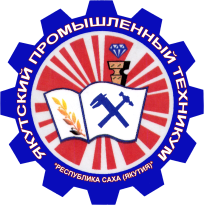 Министерство профессионального образования, подготовки и расстановки кадров Республики Саха(Якутия)Государственное автономное профессиональное  образовательное учреждение Республики Саха (Якутия)«Якутский промышленный техникум»УТВЕРЖДАЮ:Заместитель директора по УР_________________ С.В. Иванова«_____» __________ 2016 г.РАССМОТРЕНО                    на заседании предметно-цикловойкомиссии ювелиров и огранщиковПротокол № ___ от ________ 2016 г.Председатель ПЦК ________________Белолюбская Т.К.ОДОБРЕНО И РЕКОМЕНДОВАНОМетодическим советом ГАПОУ РС(Я) ЯПТПротокол № ___ от ________ 2016 г.Председатель МС ___________________Филиппов М.И.Наименование разделов и темСодержание учебного материала, лабораторные работы и практические занятия, самостоятельная работа обучающихся, курсовая работа (проект) (если предусмотрены)Содержание учебного материала, лабораторные работы и практические занятия, самостоятельная работа обучающихся, курсовая работа (проект) (если предусмотрены)Объем часовУровень освоения12234Раздел 1.Введение Введение 8 (6/2)Тема 1.1.Краткие сведения о якутском языкеСодержание учебного материалаСодержание учебного материала2Тема 1.1.Краткие сведения о якутском языкеСоотношение произношения и письма. Якутский алфавит. Из истории создания якутского алфавита. Согласные и гласные буквы, их произношение и написание:а) Буквы, обозначающие звуки одинаково звучащие в русском и якутском языках: а,б,в,г,д,и,/й/, к,л,м,н,п,р,с,т,у,х,ч,ы /а/. б) Буквы, обозначающие звуки, произносимые несколько иначе по сравнению с русским языком: о, э, х. в) Буквы, используемые только в заимствованных словах из русского языка: в,е, ж,з, ф, ц, ш, щ, ь, ю, я.г) Буквы, изображающие специфические якутские звуки, отсутствующие в русском языке: ³, µ, ±, ², дь, нь, ´.21,3Тема 1.1.Краткие сведения о якутском языкеЛекцияЛекция2Тема 1.1.Краткие сведения о якутском языкеКонтрольные работыКонтрольные работыТема 1.1.Краткие сведения о якутском языкеТема 1.2.Звуковой состав якутского языка. Вокализм.Содержание учебного материалаСодержание учебного материалаТема 1.2.Звуковой состав якутского языка. Вокализм.11. Состав и система гласных фонем якутского языка. Артикуляционно-акустическая характеристика гласных и обозначение их на письме. Краткие и долгие гласные. Гласные µ, ³ как специфические звуки якутского языка. Дифтонги. Деление гласных. 2. Консонантизм. Состав и система согласных фонем якутского языка. Артикуляционно-акустическая характеристика согласных и обозначение их на письме. Отработка произношения согласных ±, ², ´, дь, нь, отсутствующих в русском языке. Удвоенные согласные. 1,31Тема 1.2.Звуковой состав якутского языка. Вокализм.ЛекцияЛекция2Тема 1.2.Звуковой состав якутского языка. Вокализм.Самостоятельная работа обучающихся: работа со словарем. Найти слова с краткими, долгими гласными и дифтонгами. Прослушать аудиодиск, поработать над правильным произношением.Самостоятельная работа обучающихся: работа со словарем. Найти слова с краткими, долгими гласными и дифтонгами. Прослушать аудиодиск, поработать над правильным произношением.1Тема 1.3.Особенности употребления гласных и согласных звуков в слове.Содержание учебного материалаСодержание учебного материалаТема 1.3.Особенности употребления гласных и согласных звуков в слове.11. Употребление гласных звуков. Закон гармонии гласных, гласный в аффиксе заимствованного слова. 2. Употребление согласных звуков: - согласные в начале якутских слов;- согласные в середине слов,- согласные в конце слов. 3. Фонетическое освоение заимствованных слов (протеза, эпентеза, эпитеза). 1,3Тема 1.3.Особенности употребления гласных и согласных звуков в слове.ЛекцияЛекция21,3Тема 1.3.Особенности употребления гласных и согласных звуков в слове.Контрольные работы: тестКонтрольные работы: тест1,3Тема 1.3.Особенности употребления гласных и согласных звуков в слове.Контрольные работы: диктант (или тест)Контрольные работы: диктант (или тест)11,3Тема 1.3.Особенности употребления гласных и согласных звуков в слове.Самостоятельная работа обучающихся: Заменить заимствованные русские слова якутскими. Прослушать аудиодиск, работа над правильным произношением.Самостоятельная работа обучающихся: Заменить заимствованные русские слова якутскими. Прослушать аудиодиск, работа над правильным произношением.11,3Раздел 2.Речевой этикет, межличностные отношенияРечевой этикет, межличностные отношения10 (5/3)1,3		Тема 2.1.Якутский речевой этикет.Содержание учебного материалаСодержание учебного материала1,3		Тема 2.1.Якутский речевой этикет.Разговорные средства якутского языка: традиционные формы обращения, элементы речевого этикета. Обращение. Междометия. Образные и звукоподражательные слова.1,2,3		Тема 2.1.Якутский речевой этикет.Практические занятия: Чтение и объяснение упражнений, текстов по учебному материалу. Составление предложений с обращениями, междометиями, образными и звукоподражательными словами.Практические занятия: Чтение и объяснение упражнений, текстов по учебному материалу. Составление предложений с обращениями, междометиями, образными и звукоподражательными словами.1		Тема 2.1.Якутский речевой этикет.Самостоятельная работа обучающихся: Составление диалогов с использованием обращений, междометий.Самостоятельная работа обучающихся: Составление диалогов с использованием обращений, междометий.1		Тема 2.2.Моя семья. Речевые модели знакомства.Содержание учебного материалаСодержание учебного материала		Тема 2.2.Моя семья. Речевые модели знакомства.1. Имя притяжательное, спряжение по лицам (мой, твой, его, ее, наш, ваш, их). 2. Форма дательного падежа. А±амоскуола±а µлэлиир. Маша медцентргэ барда. Речевая модель: - Дорообо, эн ааты² кимий? - Марина, онтон эн ааты² кимий? - Ньургун. - Марина, эн µлэлиигиндуу, µ³рэнэ±ин дуу?- ¥³рэнэбин.- Ханна? - Университекка. Грамматический анализ речевой модели: 2-ое лицо имени притяжательного, вопросительный аффикс -ий- кимий?; уточняющий вопрос с повторяющейся частицей дуу, требующий вариантный ответ. Логичность вставления фраз. 1,2,3		Тема 2.2.Моя семья. Речевые модели знакомства.Практические занятия: Чтение и объяснение упражнений, текстов по учебному материалу. Составление мини-текста «О себе»Практические занятия: Чтение и объяснение упражнений, текстов по учебному материалу. Составление мини-текста «О себе»2		Тема 2.2.Моя семья. Речевые модели знакомства.Самостоятельная работа обучающихся: Составление диалогов, мини-текстов по темам «Моя семья», «Мой друг» и т.д. Прослушать аудиодиск. Работа над правильным произношением.Самостоятельная работа обучающихся: Составление диалогов, мини-текстов по темам «Моя семья», «Мой друг» и т.д. Прослушать аудиодиск. Работа над правильным произношением.1Тема 2.3.Э5эрдэ Речевые модели поздравления.Содержание учебного материалаСодержание учебного материала0Тема 2.3.Э5эрдэ Речевые модели поздравления.1. Личные местоимения. 2. Аффиксы принадлежности с дательным и винительным падежами. До±орбунэ±эрдэлиибин. Киниэхэсити´ииниба±арабын! Речевая модель: Кµндµ ийэбин т³р³³бµт кµ²²µнэн э±эрдэлиибин!Эйиэхэкытаанахдоруобуйаны, µрдµксити´иини, дьолу-саргыныба±арабын! Грамматический анализ РМ: форма винительного падежа; ед. число; метод градации - сити´иини - µрдµксити´иини; активные глаголы (э±эрдэлиибин, ба±арабын). Регулярность однотипных фраз. 1. Личные местоимения. 2. Аффиксы принадлежности с дательным и винительным падежами. До±орбунэ±эрдэлиибин. Киниэхэсити´ииниба±арабын! Речевая модель: Кµндµ ийэбин т³р³³бµт кµ²²µнэн э±эрдэлиибин!Эйиэхэкытаанахдоруобуйаны, µрдµксити´иини, дьолу-саргыныба±арабын! Грамматический анализ РМ: форма винительного падежа; ед. число; метод градации - сити´иини - µрдµксити´иини; активные глаголы (э±эрдэлиибин, ба±арабын). Регулярность однотипных фраз. Тема 2.3.Э5эрдэ Речевые модели поздравления.Практические занятия: Выполнение упражнений по учебнику. Составление диалогов, предложений по темеПрактические занятия: Выполнение упражнений по учебнику. Составление диалогов, предложений по теме2Тема 2.3.Э5эрдэ Речевые модели поздравления.Самостоятельная работа обучающихся (по выбору): Написать поздравление (указанным адресатам).Самостоятельная работа обучающихся (по выбору): Написать поздравление (указанным адресатам).1Раздел 3.Окружающая среда (природа, повседневная жизнь, досуг, условия жизни, навыки общественной жизни)Окружающая среда (природа, повседневная жизнь, досуг, условия жизни, навыки общественной жизни)16 (8/4)		Тема 3.1.Множественное число имен существительных.Содержание учебного материалаСодержание учебного материала		Тема 3.1.Множественное число имен существительных.1. Формы передачи множественного числа в якутском языке (аффикс, слова, передающие множественность, собирательное значение, парные слова). 2. Формы образования множественного числа в якутском языке: - с помощью аффикса - лар и вариантами (-дар, -нар, -тар) - о±олор;- с помощью слова, означающего много - элбэхо±о; - слова с собирательным значением - сэбирдэхтµспµт;- парные слова: о±о-аймах. Цели: 1) усвоение данных грамматических форм; 	2) вариативный подбор; 	3) привить умение создать эмоционально-красочные предложения. 1. Формы передачи множественного числа в якутском языке (аффикс, слова, передающие множественность, собирательное значение, парные слова). 2. Формы образования множественного числа в якутском языке: - с помощью аффикса - лар и вариантами (-дар, -нар, -тар) - о±олор;- с помощью слова, означающего много - элбэхо±о; - слова с собирательным значением - сэбирдэхтµспµт;- парные слова: о±о-аймах. Цели: 1) усвоение данных грамматических форм; 	2) вариативный подбор; 	3) привить умение создать эмоционально-красочные предложения. 		Тема 3.1.Множественное число имен существительных.Практические занятия: Выполнение упражнений по учебнику. Составление диалогов, предложений по темеПрактические занятия: Выполнение упражнений по учебнику. Составление диалогов, предложений по теме2		Тема 3.1.Множественное число имен существительных.Самостоятельная работа обучающихся: Составление предложения с 4 формами множественного числа. Самостоятельная работа обучающихся: Составление предложения с 4 формами множественного числа. 1Тема 3.2.Имя прилагательное.Содержание учебного материалаСодержание учебного материалаТема 3.2.Имя прилагательное.1. Использование прилагательных с усилительными частицами (олус, на´аа, ба±айы, да±аны, со±ус, син). 2. Правильное распределение частиц с прилагательными в предложении. Олус µчµгэй квартира.¥чµгэйба±айы квартира эбит. Методический подход: принцип образцовости. 1. Использование прилагательных с усилительными частицами (олус, на´аа, ба±айы, да±аны, со±ус, син). 2. Правильное распределение частиц с прилагательными в предложении. Олус µчµгэй квартира.¥чµгэйба±айы квартира эбит. Методический подход: принцип образцовости. Тема 3.2.Имя прилагательное.Практические занятия: Выполнение упражнений по учебнику. Составление диалогов, предложений по темеПрактические занятия: Выполнение упражнений по учебнику. Составление диалогов, предложений по теме2Тема 3.2.Имя прилагательное.Самостоятельная работа обучающихся: Описание квартиры, комнаты.Самостоятельная работа обучающихся: Описание квартиры, комнаты.1		Тема 3.3.Множественное число глаголов.Содержание учебного материалаСодержание учебного материала		Тема 3.3.Множественное число глаголов.1. Множественное число глаголов. Тугугын+ын? Что делайте?2. Хайдах? Как? Сочетание наречия на -тык с глаголом, как стереотипная модель речевого этикета. ¥чµгэйдикутуй, µчµгэйдик та²ын, µчµгэйдика´аа. Методический подход: принцип распространенности. 1. Множественное число глаголов. Тугугын+ын? Что делайте?2. Хайдах? Как? Сочетание наречия на -тык с глаголом, как стереотипная модель речевого этикета. ¥чµгэйдикутуй, µчµгэйдик та²ын, µчµгэйдика´аа. Методический подход: принцип распространенности. 		Тема 3.3.Множественное число глаголов.Практические занятия: Выполнение упражнений по учебнику. Составление диалогов, предложений по темеПрактические занятия: Выполнение упражнений по учебнику. Составление диалогов, предложений по теме2		Тема 3.3.Множественное число глаголов.Самостоятельная работа обучающихся: С помощью прилагательных образовать наречие на –тык.Самостоятельная работа обучающихся: С помощью прилагательных образовать наречие на –тык.1Тема 3.4Наречие на -лыы –Хайдах? Как? Ханныктылынан? На каком языке?Содержание учебного материалаСодержание учебного материалаТема 3.4Наречие на -лыы –Хайдах? Как? Ханныктылынан? На каком языке?1. Наречие на -лыы - устойчивая модель в сфере монолингвизма, билингвизма и полиглотизма (саха+лыы, нуучча+лыы, китай+дыы, бурят+тыы). 2. Отрицательная форма глагола, спряжение по лицам. Эн сахалыыбилэ±ин дуо? Варианты ответа: билэбин - синбилэбин - кыратык са²арабын - синкэпсэтэбин - бытаанныкаа±абын - µчµгэйдикбилбэппин - сатаан са²арбаппын - истэн ³йдµµбµн - кыайан ³йд³³б³ппµн – билбэппин.Метод градации вверх и вниз. 1. Наречие на -лыы - устойчивая модель в сфере монолингвизма, билингвизма и полиглотизма (саха+лыы, нуучча+лыы, китай+дыы, бурят+тыы). 2. Отрицательная форма глагола, спряжение по лицам. Эн сахалыыбилэ±ин дуо? Варианты ответа: билэбин - синбилэбин - кыратык са²арабын - синкэпсэтэбин - бытаанныкаа±абын - µчµгэйдикбилбэппин - сатаан са²арбаппын - истэн ³йдµµбµн - кыайан ³йд³³б³ппµн – билбэппин.Метод градации вверх и вниз. Тема 3.4Наречие на -лыы –Хайдах? Как? Ханныктылынан? На каком языке?Практические занятия: Выполнение упражнений по учебнику. Составление диалогов, предложений по темеПрактические занятия: Выполнение упражнений по учебнику. Составление диалогов, предложений по теме2Тема 3.4Наречие на -лыы –Хайдах? Как? Ханныктылынан? На каком языке?Самостоятельная работа обучающихся: Составление вариантов ответа на вопрос: Какие языки ты знаешь?Самостоятельная работа обучающихся: Составление вариантов ответа на вопрос: Какие языки ты знаешь?1Тема 3.4Наречие на -лыы –Хайдах? Как? Ханныктылынан? На каком языке?КонсультацияКонсультация2Раздел 4.Профессиональные навыки и умения в общественной жизни.Профессиональные навыки и умения в общественной жизни.20(13/7)		Тема 4.1.Количественные числительныеСодержание учебного материалаСодержание учебного материала		Тема 4.1.Количественные числительные1. Количественные числительные (однозначные, двухзначные, сотые, тысячные). 2. Речевые модели, обозначающие возраст человека. Эн саа´ы² ха´ый? - уонбиэс.    Света саа´аха´ый? - уон µ´э.Эн хаскыный? - уонбиэ´им.   Света хассаастаа±ый? - уон µс саастаах. Эн уон биэ´и² дуо? - суох, уоналтам.   Света уон µ´э дуо? - уон µ´э. Цели: 1) усвоение данных грамматических форм; 	2) вариативный подбор; 	3) формирование речевых навыков. 1. Количественные числительные (однозначные, двухзначные, сотые, тысячные). 2. Речевые модели, обозначающие возраст человека. Эн саа´ы² ха´ый? - уонбиэс.    Света саа´аха´ый? - уон µ´э.Эн хаскыный? - уонбиэ´им.   Света хассаастаа±ый? - уон µс саастаах. Эн уон биэ´и² дуо? - суох, уоналтам.   Света уон µ´э дуо? - уон µ´э. Цели: 1) усвоение данных грамматических форм; 	2) вариативный подбор; 	3) формирование речевых навыков. 		Тема 4.1.Количественные числительныеПрактические занятия: Выполнение упражнений по учебнику. Составление диалогов, предложений по темеПрактические занятия: Выполнение упражнений по учебнику. Составление диалогов, предложений по теме2		Тема 4.1.Количественные числительныеСамостоятельная работа обучающихся (по выбору): Составление предложений о возрасте членов своей семьи (использование трех форм обозначения возраста человека на якутском языке).Самостоятельная работа обучающихся (по выбору): Составление предложений о возрасте членов своей семьи (использование трех форм обозначения возраста человека на якутском языке).1Тема 4.2.Время.Видовые формы глаголаСодержание учебного материалаСодержание учебного материалаТема 4.2.Время.Видовые формы глагола1. Речевые модели обозначения времени (ааста, а²аар, буолуо, хаалла, буолла). 2. Видовые деепричастные формы глагола (бар, бара илик, баран эрэр, баран хаалла, барда). Доступная модель: а) 10 чаа´ыааста;              б) 10а²аар;              в) 11 чаасбуолуо…мµнµµтэ хаалла;              г) 11 чаасбуолла. Цели дидактики: 1) принцип доступности часового построения на          якутском языке (удобная подача);2) принцип распространенности видовых деепричастных форм. 1. Речевые модели обозначения времени (ааста, а²аар, буолуо, хаалла, буолла). 2. Видовые деепричастные формы глагола (бар, бара илик, баран эрэр, баран хаалла, барда). Доступная модель: а) 10 чаа´ыааста;              б) 10а²аар;              в) 11 чаасбуолуо…мµнµµтэ хаалла;              г) 11 чаасбуолла. Цели дидактики: 1) принцип доступности часового построения на          якутском языке (удобная подача);2) принцип распространенности видовых деепричастных форм. Тема 4.2.Время.Видовые формы глаголаПрактические занятия: Выполнение упражнений по учебнику. Составление диалогов, предложений по теме Практические занятия: Выполнение упражнений по учебнику. Составление диалогов, предложений по теме 2Тема 4.2.Время.Видовые формы глаголаСамостоятельная работа обучающихся (по выбору): Составление предложений с устойчивыми формами передачи времени в якутском языке.Самостоятельная работа обучающихся (по выбору): Составление предложений с устойчивыми формами передачи времени в якутском языке.1Тема 4.3.Денежные обозначенияСодержание учебного материалаСодержание учебного материалаТема 4.3.Денежные обозначения1. Денежные обозначения (солкуобай, харчы, м³´³³к, балтараа м³´³³к). 2. Модели разговора при покупке. (Сыаната т³´³нµй?) Модель: - Кофе сыаната т³´³нµй? - М³´³³к отутсолкуобай. - Саахарсыаната т³´³нµй? - 45 солкуобай. - Ыла±ын дуо?- Ылабын. Цели: 1) Сохранение исконно якутских форм;      2) Избегание буквального перевода;      3) Усвоение лексики, данных грамматических форм1. Денежные обозначения (солкуобай, харчы, м³´³³к, балтараа м³´³³к). 2. Модели разговора при покупке. (Сыаната т³´³нµй?) Модель: - Кофе сыаната т³´³нµй? - М³´³³к отутсолкуобай. - Саахарсыаната т³´³нµй? - 45 солкуобай. - Ыла±ын дуо?- Ылабын. Цели: 1) Сохранение исконно якутских форм;      2) Избегание буквального перевода;      3) Усвоение лексики, данных грамматических формТема 4.3.Денежные обозначенияПрактические занятия: Выполнение упражнений по учебнику. Составление диалогов, предложений по теме Практические занятия: Выполнение упражнений по учебнику. Составление диалогов, предложений по теме 2Тема 4.3.Денежные обозначенияСамостоятельная работа обучающихся (по выбору): Работа над правильной интонацией с помощью аудиодиска. Составление мини-диалога на тему «Купля-продажа».Самостоятельная работа обучающихся (по выбору): Работа над правильной интонацией с помощью аудиодиска. Составление мини-диалога на тему «Купля-продажа».1		Тема 4.4.Аффикс -лаахв варианте наличияСодержание учебного материалаСодержание учебного материала		Тема 4.4.Аффикс -лаахв варианте наличия1. Использование аффикса -лаахв варианте наличия (даачалаах, массыыналаах). Описание помещения. С чем? библиотекалаах; стадионнаах; этажтаах. Цели: 1) Закон гармонии гласных;      2) Принцип многозначности;      3) Сохранение исконно якутских форм;      4) Избегание буквального перевода; 	5) Усвоение лексики, данных грамматических форм. 1. Использование аффикса -лаахв варианте наличия (даачалаах, массыыналаах). Описание помещения. С чем? библиотекалаах; стадионнаах; этажтаах. Цели: 1) Закон гармонии гласных;      2) Принцип многозначности;      3) Сохранение исконно якутских форм;      4) Избегание буквального перевода; 	5) Усвоение лексики, данных грамматических форм. 		Тема 4.4.Аффикс -лаахв варианте наличияПрактические занятия: Выполнение упражнений по учебнику. Составление диалогов, предложений по теме Практические занятия: Выполнение упражнений по учебнику. Составление диалогов, предложений по теме 1		Тема 4.4.Аффикс -лаахв варианте наличияСамостоятельная работа обучающихся (по выбору): Описание еды: эттээх, тэллэйдээх и т.д.Самостоятельная работа обучающихся (по выбору): Описание еды: эттээх, тэллэйдээх и т.д.1		Тема 4.5.Порядковые числительныеСодержание учебного материалаСодержание учебного материала		Тема 4.5.Порядковые числительные1. Порядковые числительные в модели формулировки адреса, в формулировке плана недели по числам. 2. Дни недели, месяцы. Кулаковскайуулусса±а тµ³рт уонбиирисдьиэ±э, иккисподъезка, µ´µс этээскэ, бастакыквартира±аолоробун; Сэтинньи т³рдµс кµнµгэр µ³рэммэккит. Цели дидактические: 1) Объяснение вариативности использования данных грамматических форм в зависимости от ситуаций; 2) Принцип распространенности. 1. Порядковые числительные в модели формулировки адреса, в формулировке плана недели по числам. 2. Дни недели, месяцы. Кулаковскайуулусса±а тµ³рт уонбиирисдьиэ±э, иккисподъезка, µ´µс этээскэ, бастакыквартира±аолоробун; Сэтинньи т³рдµс кµнµгэр µ³рэммэккит. Цели дидактические: 1) Объяснение вариативности использования данных грамматических форм в зависимости от ситуаций; 2) Принцип распространенности. 		Тема 4.5.Порядковые числительныеПрактические занятия: Выполнение упражнений по учебнику. Составление диалогов, предложений по теме Практические занятия: Выполнение упражнений по учебнику. Составление диалогов, предложений по теме 2		Тема 4.5.Порядковые числительныеСамостоятельная работа обучающихся (по выбору): Составление предложений (адрес проживания, адрес друзей).Самостоятельная работа обучающихся (по выбору): Составление предложений (адрес проживания, адрес друзей).1		Тема 4.6.Наречия времениСодержание учебного материалаСодержание учебного материала		Тема 4.6.Наречия времениНаречие времени - как устойчивая модель разговора, используемая по теме времени года, распорядка недели, дней, режима дня (саас, сайын, кы´ын, кµ´µн, сарсыарда, кµнµс, киэ´эо.д.а). Речевая модель: Бµгµн, сэтинньи 6-с кµнµгэр, кµнµс 2 чаастанмунньахбуолар. Цели дидактические: 1) объяснение порядка слов в предложении; 2) Принцип потенциальности как словарный запас;Наречие времени - как устойчивая модель разговора, используемая по теме времени года, распорядка недели, дней, режима дня (саас, сайын, кы´ын, кµ´µн, сарсыарда, кµнµс, киэ´эо.д.а). Речевая модель: Бµгµн, сэтинньи 6-с кµнµгэр, кµнµс 2 чаастанмунньахбуолар. Цели дидактические: 1) объяснение порядка слов в предложении; 2) Принцип потенциальности как словарный запас;		Тема 4.6.Наречия времениПрактические занятия: Выполнение упражнений по учебнику. Составление диалогов, предложений по теме Практические занятия: Выполнение упражнений по учебнику. Составление диалогов, предложений по теме 2		Тема 4.6.Наречия времениСамостоятельная работа обучающихся (по выбору): Описание распорядка дня.Самостоятельная работа обучающихся (по выбору): Описание распорядка дня.1		Тема 4.7.Погода.Содержание учебного материалаСодержание учебного материала		Тема 4.7.Погода.Активная лексика. Определение с аффиксом -лаах(какой?).Тымныыкµн, ыраасхаллаан, кµннээхкµн;Сарсыардаа²²ы туман, сааскытыал, киэ´ээ²и с³рµµн. Цели дидактические: 1) Принцип потенциальности словарного запаса. Активная лексика. Определение с аффиксом -лаах(какой?).Тымныыкµн, ыраасхаллаан, кµннээхкµн;Сарсыардаа²²ы туман, сааскытыал, киэ´ээ²и с³рµµн. Цели дидактические: 1) Принцип потенциальности словарного запаса. 		Тема 4.7.Погода.Практические занятия: Выполнение упражнений по учебнику. Составление диалогов, предложений по теме Практические занятия: Выполнение упражнений по учебнику. Составление диалогов, предложений по теме 2		Тема 4.7.Погода.Самостоятельная работа обучающихся (по выбору): Описание погоды.Самостоятельная работа обучающихся (по выбору): Описание погоды.1		Тема 4.7.Погода.КонсультацияКонсультация2Итоговая аттестация: ЗачетИтоговая аттестация: ЗачетИтоговая аттестация: Зачет2Всего:Всего:Всего:54Содержание обученияХарактеристика основных видов учебной деятельности студентов (на уровне учебных действий)ВИДЫ РЕЧЕВОЙ ДЕЯТЕЛЬНОСТИВИДЫ РЕЧЕВОЙ ДЕЯТЕЛЬНОСТИАудированиеВоспринимать на слух и понимать в целом аутентичные высказывания в стандартных ситуациях общения, используя переспрос, просьбу уточнить и т.д.Понимать основное содержание кратких, несложных текстов, выделяя в них для себя значимую информацию.Включать полученную информацию в свою речевую деятельность.Говорение:Вести диалог этикетного характера в стандартных ситуациях общения (уметь поздороваться, представиться, познакомиться, обратиться, поблагодарить, попрощаться, поздравить, извиниться, отреагировать на извинение и т.д.), используя соответствующие формулы якутского речевого этикета.Вести диалог-расспрос, переходя из роли спрашивающего в роль сообщающего.Рассказать о себе, о своей деятельности (учебе, работе), семье.Рассказать о своем городе, республике.Кратко пересказать содержание прочитанного с опорой на текст.Чтение:Понимать основное содержание легких текстов.Определить тему (о чем идет речь).Выбрать главные факты, опуская второстепенныеПрогнозировать содержание по заголовку.Узнавать знакомые слова и грамматические конструкции в тексте.Пользоваться словарем, справочной литературой.Письмо Уметь писать простое, короткое письмо, текст, поздравительную открытку.Уметь составлять краткую автобиографию.Уметь писать деловые письма с предложением услуг, товара, сотрудничества и т.д.РЕЧЕВЫЕ НАВЫКИ И УМЕНИЯРЕЧЕВЫЕ НАВЫКИ И УМЕНИЯЛексические навыкиПравильно употреблять лексику в зависимости от коммуникативного намерения; обладать быстрой реакцией при выборе лексических единиц.Правильно сочетать слова в синтагмах и предложениях.Распознавать на письме и в речевом потоке изученные лексические единицы.Определять значения и грамматическую функцию слов, опираясь, на правила словообразования в английском языке (аффиксация, конверсия, заимствование).Различать сходные по написанию и звучанию слова.Пользоваться контекстом, прогнозированием и речевой догадкой при восприятии письменных и устных текстов.